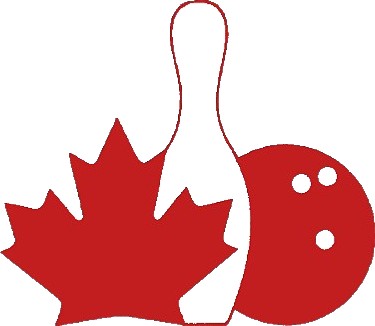 CTF REGISTERED PARTICIPANT APPLICATIONCTF REGISTERED PARTICIPANT APPLICATIONCTF REGISTERED PARTICIPANT APPLICATIONCTF REGISTERED PARTICIPANT APPLICATIONCTF REGISTERED PARTICIPANT APPLICATIONCTF REGISTERED PARTICIPANT APPLICATIONCTF REGISTERED PARTICIPANT APPLICATIONCTF REGISTERED PARTICIPANT APPLICATIONCTF REGISTERED PARTICIPANT APPLICATIONCTF REGISTERED PARTICIPANT APPLICATIONTemporary ReceiptLeague NameLeague NameLeague NameLeague NameLeague NameBowling CentreBowling CentreBowling CentreBowling CentreBowling CentreBowling CentreBowler ID #CTF ID #CTF ID #Last NameLast NameLast NameLast NameFirst NameFirst NameFirst NameFirst NameInitialFull Name  Male    Male    Female  FemaleMailing AddressMailing AddressMailing AddressMailing AddressMailing AddressMailing AddressMailing AddressMailing AddressApt #League NameCityCityCityCityProv.Prov.Prov.Postal CodePostal CodePhone #Phone #If you do not receive yourDate of Birth (MM/DD/YY)		Date of Birth (MM/DD/YY)		Date of Birth (MM/DD/YY)		Email AddressEmail AddressEmail AddressEmail AddressEmail AddressEmail AddressEmail AddressCTF identification card within 45 days	Dues paid through this league	Dues paid through this league	Dues paid through this league	Dues paid through this leagueContact your Local Association.	Dues paid through other league	Dues paid through other league	Dues paid through other league	Dues paid through other leagueName of Other LeagueName of Other LeagueName of Other LeagueName of Other LeagueName of Other LeagueName of Other LeagueName of Other League     $     $     $Signature of League SecretarySignature	Signature	Signature	Signature	Signature	DateDateDateAmount of Dues PaidAmount of Dues PaidAmount of Dues Paid	I ONLY WITH TO RECEIVE HONOUR SCORE AWARDS (NO SPECIAL ACHIEVEMENT AWARDS) 	I ONLY WITH TO RECEIVE HONOUR SCORE AWARDS (NO SPECIAL ACHIEVEMENT AWARDS) 	I ONLY WITH TO RECEIVE HONOUR SCORE AWARDS (NO SPECIAL ACHIEVEMENT AWARDS) 	I ONLY WITH TO RECEIVE HONOUR SCORE AWARDS (NO SPECIAL ACHIEVEMENT AWARDS) 	I ONLY WITH TO RECEIVE HONOUR SCORE AWARDS (NO SPECIAL ACHIEVEMENT AWARDS) 	I ONLY WITH TO RECEIVE HONOUR SCORE AWARDS (NO SPECIAL ACHIEVEMENT AWARDS) 	I ONLY WITH TO RECEIVE HONOUR SCORE AWARDS (NO SPECIAL ACHIEVEMENT AWARDS) 	I ONLY WITH TO RECEIVE HONOUR SCORE AWARDS (NO SPECIAL ACHIEVEMENT AWARDS) 	I ONLY WITH TO RECEIVE HONOUR SCORE AWARDS (NO SPECIAL ACHIEVEMENT AWARDS) 	I ONLY WITH TO RECEIVE HONOUR SCORE AWARDS (NO SPECIAL ACHIEVEMENT AWARDS) 	I ONLY WITH TO RECEIVE HONOUR SCORE AWARDS (NO SPECIAL ACHIEVEMENT AWARDS) Valid for 45 days from	YES, I authorize CTF to give my email address to any of its approved marketing partners	YES, I authorize CTF to give my email address to any of its approved marketing partners	YES, I authorize CTF to give my email address to any of its approved marketing partners	YES, I authorize CTF to give my email address to any of its approved marketing partners	YES, I authorize CTF to give my email address to any of its approved marketing partners	YES, I authorize CTF to give my email address to any of its approved marketing partners	YES, I authorize CTF to give my email address to any of its approved marketing partners	YES, I authorize CTF to give my email address to any of its approved marketing partners	YES, I authorize CTF to give my email address to any of its approved marketing partners	YES, I authorize CTF to give my email address to any of its approved marketing partners	YES, I authorize CTF to give my email address to any of its approved marketing partners	YES, I wish to make a donation to Team Canada	YES, I wish to make a donation to Team Canada	YES, I wish to make a donation to Team Canada	YES, I wish to make a donation to Team Canada	YES, I wish to make a donation to Team CanadaAmount donated :Amount donated :Amount donated :     $     $     $	Please give your donation to your League Secretary for processing 	Please give your donation to your League Secretary for processing 	Please give your donation to your League Secretary for processing 	Please give your donation to your League Secretary for processing 	Please give your donation to your League Secretary for processing 	Please give your donation to your League Secretary for processing 	Please give your donation to your League Secretary for processing 	Please give your donation to your League Secretary for processing 	Please give your donation to your League Secretary for processing 	Please give your donation to your League Secretary for processing 	Please give your donation to your League Secretary for processing DateCTF REGISTERED PARTICIPANT APPLICATIONCTF REGISTERED PARTICIPANT APPLICATIONCTF REGISTERED PARTICIPANT APPLICATIONCTF REGISTERED PARTICIPANT APPLICATIONCTF REGISTERED PARTICIPANT APPLICATIONCTF REGISTERED PARTICIPANT APPLICATIONCTF REGISTERED PARTICIPANT APPLICATIONCTF REGISTERED PARTICIPANT APPLICATIONCTF REGISTERED PARTICIPANT APPLICATIONCTF REGISTERED PARTICIPANT APPLICATIONTemporary ReceiptLeague NameLeague NameLeague NameLeague NameLeague NameBowling CentreBowling CentreBowling CentreBowling CentreBowling CentreBowling CentreBowler ID #CTF ID #CTF ID #Last NameLast NameLast NameLast NameFirst NameFirst NameFirst NameFirst NameInitialFull Name  Male    Male    Female  FemaleMailing AddressMailing AddressMailing AddressMailing AddressMailing AddressMailing AddressMailing AddressMailing AddressApt #League NameCityCityCityCityProv.Prov.Prov.Postal CodePostal CodePhone #Phone #If you do not receive yourDate of Birth (MM/DD/YY)		Date of Birth (MM/DD/YY)		Date of Birth (MM/DD/YY)		Email AddressEmail AddressEmail AddressEmail AddressEmail AddressEmail AddressEmail AddressCTF identification card within 45 days	Dues paid through this league	Dues paid through this league	Dues paid through this league	Dues paid through this leagueContact your Local Association.	Dues paid through other league	Dues paid through other league	Dues paid through other league	Dues paid through other leagueName of Other LeagueName of Other LeagueName of Other LeagueName of Other LeagueName of Other LeagueName of Other LeagueName of Other League     $     $     $Signature of League SecretarySignature	Signature	Signature	Signature	Signature	DateDateDateAmount of Dues PaidAmount of Dues PaidAmount of Dues Paid	I ONLY WITH TO RECEIVE HONOUR SCORE AWARDS (NO SPECIAL ACHIEVEMENT AWARDS) 	I ONLY WITH TO RECEIVE HONOUR SCORE AWARDS (NO SPECIAL ACHIEVEMENT AWARDS) 	I ONLY WITH TO RECEIVE HONOUR SCORE AWARDS (NO SPECIAL ACHIEVEMENT AWARDS) 	I ONLY WITH TO RECEIVE HONOUR SCORE AWARDS (NO SPECIAL ACHIEVEMENT AWARDS) 	I ONLY WITH TO RECEIVE HONOUR SCORE AWARDS (NO SPECIAL ACHIEVEMENT AWARDS) 	I ONLY WITH TO RECEIVE HONOUR SCORE AWARDS (NO SPECIAL ACHIEVEMENT AWARDS) 	I ONLY WITH TO RECEIVE HONOUR SCORE AWARDS (NO SPECIAL ACHIEVEMENT AWARDS) 	I ONLY WITH TO RECEIVE HONOUR SCORE AWARDS (NO SPECIAL ACHIEVEMENT AWARDS) 	I ONLY WITH TO RECEIVE HONOUR SCORE AWARDS (NO SPECIAL ACHIEVEMENT AWARDS) 	I ONLY WITH TO RECEIVE HONOUR SCORE AWARDS (NO SPECIAL ACHIEVEMENT AWARDS) 	I ONLY WITH TO RECEIVE HONOUR SCORE AWARDS (NO SPECIAL ACHIEVEMENT AWARDS) Valid for 45 days from	YES, I authorize CTF to give my email address to any of its approved marketing partners	YES, I authorize CTF to give my email address to any of its approved marketing partners	YES, I authorize CTF to give my email address to any of its approved marketing partners	YES, I authorize CTF to give my email address to any of its approved marketing partners	YES, I authorize CTF to give my email address to any of its approved marketing partners	YES, I authorize CTF to give my email address to any of its approved marketing partners	YES, I authorize CTF to give my email address to any of its approved marketing partners	YES, I authorize CTF to give my email address to any of its approved marketing partners	YES, I authorize CTF to give my email address to any of its approved marketing partners	YES, I authorize CTF to give my email address to any of its approved marketing partners	YES, I authorize CTF to give my email address to any of its approved marketing partners	YES, I wish to make a donation to Team Canada	YES, I wish to make a donation to Team Canada	YES, I wish to make a donation to Team Canada	YES, I wish to make a donation to Team Canada	YES, I wish to make a donation to Team CanadaAmount donated :Amount donated :Amount donated :     $     $     $	Please give your donation to your League Secretary for processing 	Please give your donation to your League Secretary for processing 	Please give your donation to your League Secretary for processing 	Please give your donation to your League Secretary for processing 	Please give your donation to your League Secretary for processing 	Please give your donation to your League Secretary for processing 	Please give your donation to your League Secretary for processing 	Please give your donation to your League Secretary for processing 	Please give your donation to your League Secretary for processing 	Please give your donation to your League Secretary for processing 	Please give your donation to your League Secretary for processing DateCTF REGISTERED PARTICIPANT APPLICATIONCTF REGISTERED PARTICIPANT APPLICATIONCTF REGISTERED PARTICIPANT APPLICATIONCTF REGISTERED PARTICIPANT APPLICATIONCTF REGISTERED PARTICIPANT APPLICATIONCTF REGISTERED PARTICIPANT APPLICATIONCTF REGISTERED PARTICIPANT APPLICATIONCTF REGISTERED PARTICIPANT APPLICATIONCTF REGISTERED PARTICIPANT APPLICATIONCTF REGISTERED PARTICIPANT APPLICATIONTemporary ReceiptLeague NameLeague NameLeague NameLeague NameLeague NameBowling CentreBowling CentreBowling CentreBowling CentreBowling CentreBowling CentreBowler ID #CTF ID #CTF ID #Last NameLast NameLast NameLast NameFirst NameFirst NameFirst NameFirst NameInitialFull Name  Male    Male    Female  FemaleMailing AddressMailing AddressMailing AddressMailing AddressMailing AddressMailing AddressMailing AddressMailing AddressApt #League NameCityCityCityCityProv.Prov.Prov.Postal CodePostal CodePhone #Phone #If you do not receive yourDate of Birth (MM/DD/YY)		Date of Birth (MM/DD/YY)		Date of Birth (MM/DD/YY)		Email AddressEmail AddressEmail AddressEmail AddressEmail AddressEmail AddressEmail AddressCTF identification card within 45 days	Dues paid through this league	Dues paid through this league	Dues paid through this league	Dues paid through this leagueContact your Local Association.	Dues paid through other league	Dues paid through other league	Dues paid through other league	Dues paid through other leagueName of Other LeagueName of Other LeagueName of Other LeagueName of Other LeagueName of Other LeagueName of Other LeagueName of Other League     $     $     $Signature of League SecretarySignature	Signature	Signature	Signature	Signature	DateDateDateAmount of Dues PaidAmount of Dues PaidAmount of Dues Paid	I ONLY WITH TO RECEIVE HONOUR SCORE AWARDS (NO SPECIAL ACHIEVEMENT AWARDS) 	I ONLY WITH TO RECEIVE HONOUR SCORE AWARDS (NO SPECIAL ACHIEVEMENT AWARDS) 	I ONLY WITH TO RECEIVE HONOUR SCORE AWARDS (NO SPECIAL ACHIEVEMENT AWARDS) 	I ONLY WITH TO RECEIVE HONOUR SCORE AWARDS (NO SPECIAL ACHIEVEMENT AWARDS) 	I ONLY WITH TO RECEIVE HONOUR SCORE AWARDS (NO SPECIAL ACHIEVEMENT AWARDS) 	I ONLY WITH TO RECEIVE HONOUR SCORE AWARDS (NO SPECIAL ACHIEVEMENT AWARDS) 	I ONLY WITH TO RECEIVE HONOUR SCORE AWARDS (NO SPECIAL ACHIEVEMENT AWARDS) 	I ONLY WITH TO RECEIVE HONOUR SCORE AWARDS (NO SPECIAL ACHIEVEMENT AWARDS) 	I ONLY WITH TO RECEIVE HONOUR SCORE AWARDS (NO SPECIAL ACHIEVEMENT AWARDS) 	I ONLY WITH TO RECEIVE HONOUR SCORE AWARDS (NO SPECIAL ACHIEVEMENT AWARDS) 	I ONLY WITH TO RECEIVE HONOUR SCORE AWARDS (NO SPECIAL ACHIEVEMENT AWARDS) Valid for 45 days from	YES, I authorize CTF to give my email address to any of its approved marketing partners	YES, I authorize CTF to give my email address to any of its approved marketing partners	YES, I authorize CTF to give my email address to any of its approved marketing partners	YES, I authorize CTF to give my email address to any of its approved marketing partners	YES, I authorize CTF to give my email address to any of its approved marketing partners	YES, I authorize CTF to give my email address to any of its approved marketing partners	YES, I authorize CTF to give my email address to any of its approved marketing partners	YES, I authorize CTF to give my email address to any of its approved marketing partners	YES, I authorize CTF to give my email address to any of its approved marketing partners	YES, I authorize CTF to give my email address to any of its approved marketing partners	YES, I authorize CTF to give my email address to any of its approved marketing partners	YES, I wish to make a donation to Team Canada	YES, I wish to make a donation to Team Canada	YES, I wish to make a donation to Team Canada	YES, I wish to make a donation to Team Canada	YES, I wish to make a donation to Team CanadaAmount donated :Amount donated :Amount donated :     $     $     $	Please give your donation to your League Secretary for processing 	Please give your donation to your League Secretary for processing 	Please give your donation to your League Secretary for processing 	Please give your donation to your League Secretary for processing 	Please give your donation to your League Secretary for processing 	Please give your donation to your League Secretary for processing 	Please give your donation to your League Secretary for processing 	Please give your donation to your League Secretary for processing 	Please give your donation to your League Secretary for processing 	Please give your donation to your League Secretary for processing 	Please give your donation to your League Secretary for processing Date